DAY TRIP INFORMATION FORM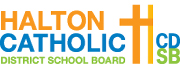 CONSENT TO PARTICIPATETRIP INFORMATION:STUDENT ACCIDENT INSURANCE NOTICEThe Halton Catholic District School Board does not provide any accidental death, disability, dismemberment, and medical/dental expenses insurance on behalf of the students participating in the activity.  For coverage of injuries, you may wish to consider the STUDENT ACCIDENT INSURANCE PLAN made available by the school to parents at the beginning and throughout the school year.ELEMENTS OF RISKThe out-of-school educational activity programs, being offered, involve certain elements of risk.  Accidents may occur while participating in out-of-school activities, which may cause injury or illness (e.g. students are advised to wear long sleeves, long pants, shoes and socks and an insect repellent on unprotected skin when participating in areas where there is a chance of being bitten by an infected mosquito with West Nile Virus.These accidents result from the nature of the activity and can occur without any fault on either the part of the student, or the School Board or its employees or agents, or the facility where the activity is taking place.  By choosing to participate in the activity, you are assuming the risk of an accident occurring.   The chance of an accident occurring can be reduced by carefully following instructions at all times while engaged in the activity. PRIVATE MOTOR VEHICLES TRANSPORTATION AND INSURANCEThe Halton Catholic District School Board recognizes that private motor vehicles may be used for some out-of-classroom trips. All volunteer drivers must complete the HCDSB AUTHORIZATION TO TRANSPORT STUDENTS PARTICIPATING IN SCHOOL ACTIVITIES form. The HCDSB requires all drivers to have a minimum of $1 000 000 third party liability insurance coverage. The Board provides non-owned Automobile Liability Insurance for claims that exceed the owner’s insurance while the vehicle is being operated on Board business. This coverage would respond to claims that exceed $1 000 000.REQUIRED SIGNATURES FOR PARTICIPATIONEMERGENCY CONTACT - MEDICAL INFORMATIONEmergency Contacts (listed in priority of contact) (please print):	Name			Relationship			Daytime Phone		Alternate PhoneCURRENT MEDICAL INFORMATION:If your son/daughter/ward wears or carries a medic alert bracelet, neck chain or card: Please specify what is written on it: ___________________________________________________________________First aid procedures in case of incident: _______________________________________________________________Date of last tetanus immunization (for overnight trips only):_________________________________If your son/daughter/ward has a medical condition that will affect full participation on the trip, please specify: (check () all that apply)Site to be Visited:      Site to be Visited:      Site to be Visited:      Location:      Location:      Location:      Date of Trip:      Time leaving:      Return time:      Purpose of Trip:      Purpose of Trip:      Purpose of Trip:      Student Activities:      Student Activities:      Student Activities:      Method of Transportation:      Method of Transportation:      Method of Transportation:      Supervision:      Supervision:      Supervision:      Cost of Trip:      Cost of Trip:      Cost of Trip:      ACKNOWLEDGEMENTI/We have read the above and understand that having my/our son/daughter/ward participate in the above activity we are assuming the risks associated with doing so.Name of Student: 											Signature of Parent/Guardian						 	Date			PERMISSION AND BEHAVIOUR AGREEMENTI/We give permission for my/our son/daughter/ward to participate in the above activity.I/We am aware of my/our legal responsibilities set out in the Parental Responsibility Act. Subject to the Parental Responsibility Act, I/We agree to pay any damages that may be occasioned through the misconduct or carelessness of my/our son/daughter/ward to the person or property of any other party or parties.Signature of Parent/Guardian						 	Date			Student Name      Date of Birth      Grade      Teacher      1.      2.      3.       asthma epilepsy anaphylaxis concussion type 1 diabetes heart condition type 2 diabetes other: ______________________________________Please Note: Emergency Treatment Procedures will follow instructions in Medical Condition Student Plan of Care.Additional information (if required):      What medication(s) (prescription and non-prescription) - other than those for identified Medical Condition - should your son/daughter/ward have with them, take during the field trip?      Specify any other physical limitations your son/daughter/ward has that may affect their full participation with activities.  Provide pertinent details or contact supervising teacher:      